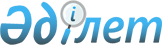 Алға аудандық мәслихатының 2022 жылғы 28 желтоқсандағы № 259 "2023-2025 жылдарға арналған Қарақұдық ауылдық округ бюджетін бекіту туралы" шешіміне өзгерістер енгізу туралыАқтөбе облысы Алға аудандық мәслихатының 2023 жылғы 16 қарашадағы № 85 шешімі
      Алға аудандық мәслихаты ШЕШТІ:
      1. Алға аудандық мәслихатының "2023-2025 жылдарға арналған Қарақұдық ауылдық округ бюджетін бекіту туралы" 2022 жылғы 28 желтоқсандағы № 259 шешіміне келесідей өзгерістер енгізілсін:
      1 тармақ жаңа редакцияда жазылсын:
      "1. 2023-2025 жылдарға арналған Қарақұдық ауылдық округ бюджеті 1, 2 және 3 қосымшаларға сәйкес, оның ішінде 2023 жылға мынадай көлемде бекітілсін:
      1) кірістер – 89 490,7 мың теңге:
      салықтық түсімдер – 2 968,7 мың теңге;
      салықтық емес түсімдер – 6,7 мың теңге;
      негізгі капиталды сатудан түсетін түсімдер – 684,4 мың теңге;
      трансферттер түсімі - 85 830,9 мың теңге;
      2) шығындар – 89 627,6 мың теңге;
      3) таза бюджеттік кредиттеу- 0 теңге:
      бюджеттік кредиттер - 0 теңге;
      бюджеттік кредиттерді өтеу - 0 теңге;
      4) қаржы активтерімен операциялар бойынша сальдо - 0 теңге:
      қаржы активтерін сатып алу - 0 теңге;
      мемлекеттің қаржы активтерін сатудан түсетін түсімдер - 0 теңге;
      5) бюджет тапшылығы (профициті) - -136,9 мың теңге;
      6) бюджет тапшылығын қаржыландыру (профицитін пайдалану) – 136,9 мың теңге:
      қарыздар түсімі - 0 теңге;
      қарыздарды өтеу - 0 теңге;
      бюджет қаражатының пайдаланылатын қалдықтары – 136,9 мың теңге.";
      көрсетілген шешімнің 1 қосымшасы осы шешімдегі қосымшасына сәйкес жаңа редакцияда жазылсын.
      2. Осы шешім 2023 жылдың 1 қаңтарынан бастап қолданысқа енгізіледі. 2023 жылға арналған Қарақұдық ауылдық округінің бюджеті
					© 2012. Қазақстан Республикасы Әділет министрлігінің «Қазақстан Республикасының Заңнама және құқықтық ақпарат институты» ШЖҚ РМК
				
      Алға аудандық мәслихатының төрағасы 

М. Тулеуов
Алға аудандық мәслихатының 2023 жылғы 16 қарашадағы № 85 шешіміне қосымшаАлға аудандық мәслихатының 2022 жылғы 28 желтоқсандағы № 259 шешіміне 1 қосымша
Санаты
Санаты
Санаты
Санаты
Сомасы (мың теңге)
Сыныбы
Сыныбы
Сыныбы
Сомасы (мың теңге)
Кіші сыныбы
Кіші сыныбы
Сомасы (мың теңге)
Атауы
Сомасы (мың теңге)
1
2
3
4
5
I. Кірістер
89 490,7
1
Салықтық түсімдер
2 968,7
01
Табыс салығы
334,5
2
Жеке табыс салығы
334,5
04
Меншікке салынатын салықтар
2 504,6
1
Мүлікке салынатын салықтар
81,9
3
Жер салығы
0
4
Көлік құралдарына салынатын салық
2 422,7
5
Бірыңғай жер салығы
0
05
Тауарларға, жұмыстарға және көрсетілетін қызметтерге салынатын ішкі салықтар
129,6
3
Табиғи және басқа да ресурстарды пайдаланғаны үшін түсетін түсімдер
129,6
2
Салықтық емес түсiмдер
6,7
01
Мемлекеттік меншіктен түсетін түсімдер
6,7
5
Мемлекет меншігіндегі мүлікті жалға беруден түсетін кірістер
6,7
3
Негізгі капиталды сатудан түсетін түсімдер
684,4
03
Жерді және материалдық емес активтерді сату
684,4
1
Жерді сату
684,4
2
Материалдық емес активтерді сату
0
4
Трансферттердің түсімдері
85 830,9
02
Мемлекеттік басқарудың жоғары тұрған органдарынан түсетін трансферттер
85 830,9
3
Аудандардың (облыстық маңызы бар қаланың) бюджетінен трансферттер
85 830,9
Функционалдық топ
Функционалдық топ
Функционалдық топ
Функционалдық топ
Функционалдық топ
Сомасы (мың теңге)
Кіші функция
Кіші функция
Кіші функция
Кіші функция
Сомасы (мың теңге)
Бюджеттік бағдарламалардың әкімшісі
Бюджеттік бағдарламалардың әкімшісі
Бюджеттік бағдарламалардың әкімшісі
Сомасы (мың теңге)
Бағдарлама
Бағдарлама
Сомасы (мың теңге)
Атауы
Сомасы (мың теңге)
1
2
3
4
5
6
II. Шығындар
89 627,6
01
Жалпы сипаттағы мемлекеттік көрсетілетін қызметтер
38 903,9
1
Мемлекеттiк басқарудың жалпы функцияларын орындайтын өкiлдi, атқарушы және басқа органдар
38 903,9
124
Аудандық маңызы бар қала, ауыл, кент, ауылдық округ әкімінің аппараты
38 903,9
001
Аудандық маңызы бар қала, ауыл, кент, ауылдық округ әкімінің қызметін қамтамасыз ету жөніндегі қызметтер
38 031,4
022
Мемлекеттік органның күрделі шығыстары
872,5
07
Тұрғын үй-коммуналдық шаруашылық
31 860,5
3
Елді-мекендерді көркейту
31 860,5
124
Аудандық маңызы бар қала, ауыл, кент, ауылдық округ әкімінің аппараты
31 860,5
008
Елді мекендердегі көшелерді жарықтандыру
6 608,5
009
Елді мекендердің санитариясын қамтамасыз ету
1 200
011
Елді мекендерді абаттандыру мен көгалдандыру
24 052
12
Көлік және коммуникация
18 863,2
1
Автомобиль көлігі
18 863,2
124
Аудандық маңызы бар қала, ауыл, кент, ауылдық округ әкімінің аппараты
18 863,2
013
Аудандық маңызы бар қалаларда, ауылдарда, кенттерде, ауылдық округтерде автомобиль жолдарының жұмыс істеуін қамтамасыз ету
14 404,8
045
Аудандық маңызы бар қалаларда, ауылдарда, кенттерде, ауылдық округтерде автомобиль жолдарын күрделі және орташа жөндеу
4 458,4
III. Таза бюджеттік кредиттеу
0
Бюджеттік кредиттер
0
Санаты
Санаты
Санаты
Санаты
Сомасы (мың теңге)
Сыныбы
Сыныбы
Сыныбы
Сомасы (мың теңге)
Кіші сыныбы
Кіші сыныбы
Сомасы (мың теңге)
Атауы
Сомасы (мың теңге)
1
2
3
4
5
5
Бюджеттік кредиттерді өтеу
0
01
Бюджеттік кредиттерді өтеу
0
1
Мемлекеттік бюджеттен берілген бюджеттік кредиттерді өтеу
0
Функционалдық топ
Функционалдық топ
Функционалдық топ
Функционалдық топ
Функционалдық топ
Сомасы (мың теңге)
Кіші функция
Кіші функция
Кіші функция
Кіші функция
Сомасы (мың теңге)
Бюджеттік бағдарламалардың әкімшісі
Бюджеттік бағдарламалардың әкімшісі
Бюджеттік бағдарламалардың әкімшісі
Сомасы (мың теңге)
Бағдарлама
Бағдарлама
Сомасы (мың теңге)
Атауы
Сомасы (мың теңге)
1
2
3
4
5
6
IV. Қаржы активтерімен операциялар бойынша сальдо
0
Қаржы активтерін сатып алу
0
V. Бюджет тапшылығы (профициті)
-136,9
VI. Бюджет тапшылығын қаржыландыру (профицитін пайдалану)
136,9
Санаты
Санаты
Санаты
Санаты
Сомасы (мың теңге)
Сыныбы
Сыныбы
Сыныбы
Сомасы (мың теңге)
Кіші сыныбы
Кіші сыныбы
Сомасы (мың теңге)
Атауы
Сомасы (мың теңге)
1
2
3
4
5
7
Қарыздар түсімдері
0
01
Мемлекеттік ішкі қарыздар
0
2
Қарыз алу келісім-шарттары
0
Функционалдық топ
Функционалдық топ
Функционалдық топ
Функционалдық топ
Функционалдық топ
Сомасы (мың теңге)
Кіші функция
Кіші функция
Кіші функция
Кіші функция
Сомасы (мың теңге)
Бюджеттік бағдарламалардың әкімшісі
Бюджеттік бағдарламалардың әкімшісі
Бюджеттік бағдарламалардың әкімшісі
Сомасы (мың теңге)
Бағдарлама
Бағдарлама
Сомасы (мың теңге)
Атауы
Сомасы (мың теңге)
1
2
3
4
5
6
16
Қарыздарды өтеу
0
1
Қарыздарды өтеу
0
Санаты
Санаты
Санаты
Санаты
Сомасы (мың теңге)
Сыныбы
Сыныбы
Сыныбы
Сомасы (мың теңге)
Кіші сыныбы
Кіші сыныбы
Сомасы (мың теңге)
Атауы
Сомасы (мың теңге)
1
2
3
4
5
8
Бюджет қаражаттарының пайдаланылатын қалдықтары
136,9
01
Бюджет қаражаты қалдықтары
136,9
1
Бюджет қаражатының бос қалдықтары
136,9 